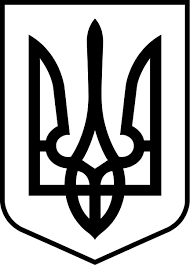 УкраїнаМЕНСЬКА  МІСЬКА   РАДАМенського району Чернігівської області(сорокова сесія сьомого скликання )РІШЕННЯ10 липня 2020 року	№ 216Про припинення права користування земельними ділянками наданими громадянам для городництваРозглянувши звернення громадян Лобан Степана Кириловича, с Бірківка, про припинення права користування земельними ділянками наданими для городництва та сінокосіння, керуючись ст. ст. 12, 140, 141, 142 Земельного кодексу України, ст. 26 Закону України «Про місцеве самоврядування в Україні», Менська міська рада ВИРІШИЛА:1. Вважати такими, що припинено право користування земельними ділянками наданими для городництва громадянам;Лобан Степан Кирилович		 с. Бірківка – 0,16 га.2. Зарахувати дані земельні ділянки до земель запасу Менської міської ради3. Контроль за виконанням рішення покласти на постійну комісію з питань містобудування, будівництва, земельних відносин та охорони природи, згідно до регламенту роботи Менської міської ради сьомого скликання та на заступника міського голови з питань діяльності виконкому Гайдукевича М.В.Міський голова							Г.А. Примаков